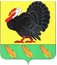 СОВЕТ ХОПЕРСКОГО СЕЛЬСКОГО ПОСЕЛЕНИЯТИХОРЕЦКОГО РАЙОНА  РЕШЕНИЕ от 05.02.2021 года                                                                                              № 56станица ХоперскаяО ежегодном отчете главы Хоперского сельского поселенияТихорецкого района о результатах своей деятельностии деятельности администрации Хоперского сельского поселенияТихорецкого района за 2020 год	Заслушав и обсудив отчет главы Хоперского сельского поселения Тихорецкого района Писанова Сергея Юрьевича о результатах своей деятельности и деятельности администрации Хоперского сельского поселения Тихорецкого района за 2020 год, Совет Хоперского сельского поселения Тихорецкого района, руководствуясь статьей 35 Федерального закона                          от 06 октября 2003 года № 131-ФЗ «Об общих принципах организации местного самоуправления в Российской Федерации» и статьёй 26 Устава Хоперского сельского поселения  Тихорецкого  района, решил:1.Признать работу главы Хоперского сельского поселения Тихорецкого района С.Ю.Писанова и администрации Хоперского сельского поселения Тихорецкого района за 2020 год удовлетворительной.2.Обнародовать настоящее решение в установленном порядке и разместить на официальном сайте администрации муниципального образования Хоперского сельского поселения Тихорецкого района в сети «Интернет».3.Контроль за выполнением настоящего решения оставляю за собой.4.Решение вступает в силу со дня его подписания.Председатель СоветаХоперского сельского поселенияТихорецкого района                                                                               С.Ю.Писанов